ШЕСТАЯ ОЧЕРЕДНАЯ СЕССИЯ ПЯТОГО СОЗЫВАРЕШЕНИЕ	             ЧЕЧИМот  17 апреля 2024 г.                              			                                     №6-3                                                                  с. Онгудай Об Информации прокурора района «Об итогах деятельности прокуратуры Онгудайского района за 2023 год»Заслушав информацию прокурора района «Об итогах деятельности прокуратуры Онгудайского района за 2023 год» Совет депутатов района (аймака) МО «Онгудайский район» РЕШИЛ:1. Информацию прокурора района «Об итогах деятельности прокуратуры Онгудайского района за 2023 год» (приложение) принять к сведению. 2. Настоящее решение вступает в силу с момента принятия.Председатель Совета депутатов района (аймака)                                                                   А.Ы.ТысовРоссийская Федерация Республика АлтайМуниципальное образование«Онгудайский район»Администрация района (аймака)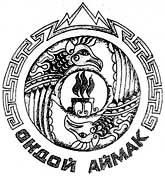 Россия Федерациязы Алтай РеспубликаМуниципал тозолмо    «Ондой аймак»Аймактын администрациязы